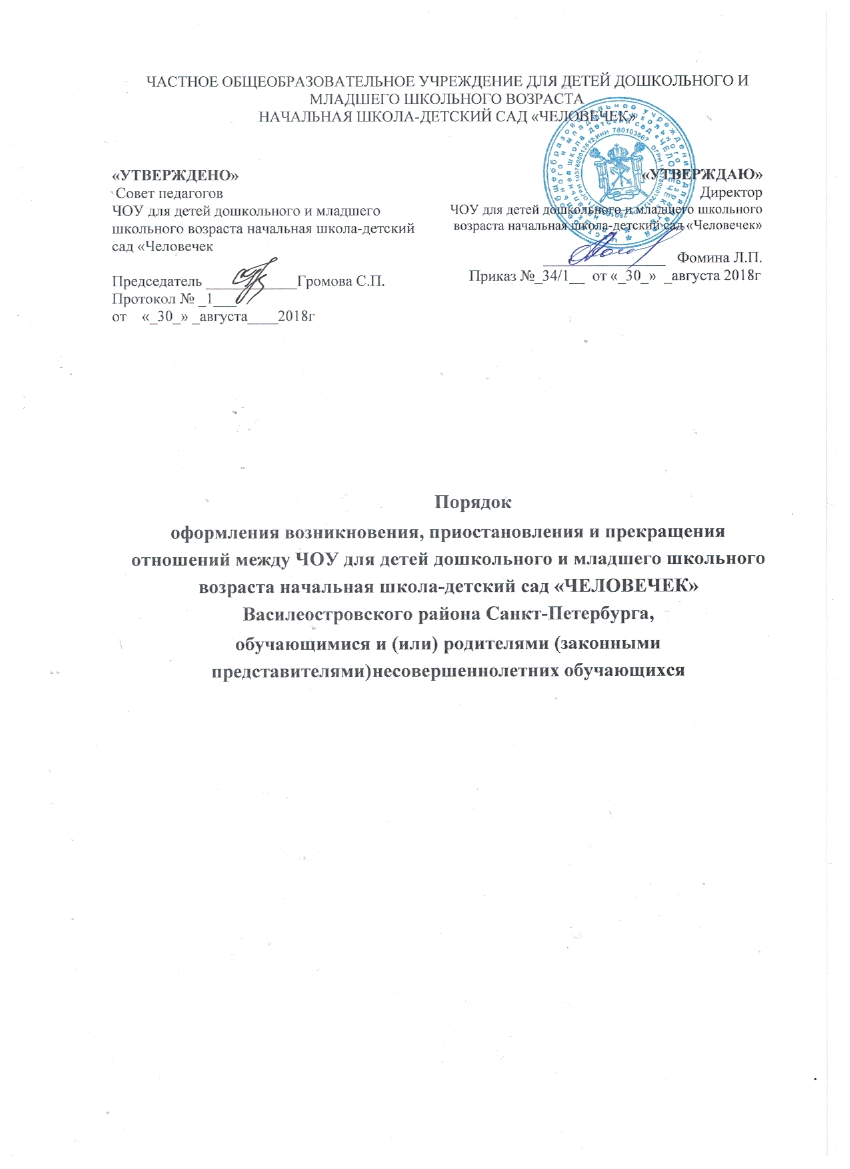 ЧАСТНОЕ ОБЩЕОБРАЗОВАТЕЛЬНОЕ УЧРЕЖДЕНИЕ ДЛЯ ДЕТЕЙ ДОШКОЛЬНОГО И МЛАДШЕГО ШКОЛЬНОГО ВОЗРАСТАНАЧАЛЬНАЯ ШКОЛА-ДЕТСКИЙ САД «ЧЕЛОВЕЧЕК»	Порядокоформления возникновения, приостановления и прекращения отношений между ЧОУ для детей дошкольного и младшего школьного возраста начальная школа-детский сад «ЧЕЛОВЕЧЕК» Василеостровского района Санкт-Петербурга,обучающимися и (или) родителями (законными представителями) несовершеннолетних обучающихсяОбщие положенияНастоящий Порядок оформления возникновения, приостановления и прекращения отношений между ЧОУ «ЧЕЛОВЕЧЕК»  обучающимися и (или) родителями (законными представителями) несовершеннолетних обучающихся (далее – Порядок) разработан в соответствии с Федеральным законом от 29.12.2012г. № 273-ФЗ«Об образовании в Российской Федерации», Уставом ЧОУ «ЧЕЛОВЕЧЕК»  (далее – общеобразовательное учреждение), Правилами приема граждан в ЧОУ «ЧЕЛОВЕЧЕК»на обучение по образовательным программам начального общего образования.Настоящий Порядок регламентирует оформление возникновения, приостановления и прекращения отношений между общеобразовательным учреждением, обучающимися и (или) родителями (законными представителями) несовершеннолетних обучающихся.Под отношениями в данном Порядке понимается совокупность общественных отношений по реализации права граждан на образование, целью которых является освоение обучающимися содержания образовательных программ.Участники образовательных отношений – общеобразовательное учреждение, обучающиеся, родители (законные представители) несовершеннолетних обучающихся, педагогические работники.Возникновение образовательных отношенийПриём обучающихся на обучение по образовательным программам начального общего образования, регулируется Уставом общеобразовательного учреждения и Правилами приёма граждан. Основанием возникновения образовательных отношений между общеобразовательным учреждением и (или) родителями (законными представителями) несовершеннолетних обучающихся является приказ директора общеобразовательного учреждения о зачислении обучающегося в общеобразовательное учреждение.Приказ о приеме на обучение издается на основании личного заявления обучающихся или родителей (законных представителей) несовершеннолетних обучающихся.Права и обязанности обучающегося, предусмотренные законодательством и локальными нормативными актами общеобразовательного учреждения, возникают у лица, принятого на обучение с даты, указанной в приказе о приеме лица на обучение.Изменение и приостановление образовательных отношенийОбразовательные отношения изменяются в случае изменения условий получения обучающимися образования по конкретной основной образовательной программе, повлекшего за собой изменение взаимных прав и обязанностей обучающегося и общеобразовательного учреждения:переход с очной формы обучения на форму семейного образования;переход с формы семейного образования на очную форму обучения;перевод на обучение по другой образовательной программе. 3.2.Образовательные отношения могут быть изменены:по инициативе	обучающегося,	родителей	(законных	представителей) несовершеннолетнего обучающегося на основании заявления, поданного в письменной форме;по инициативе общеобразовательного учреждения на основании Порядка и основания перевода, отчисления и восстановления обучающихся . Изменение образовательных отношений оформляется приказом директора общеобразовательного учреждения.Права и обязанности обучающегося, предусмотренные законодательством и локальными нормативными актами общеобразовательного учреждения, изменяются с даты издания приказа.Прекращение образовательных отношенийОбразовательные отношения прекращаются в связи с отчислением обучающегося из общеобразовательного учреждения:в связи с получением образования (завершении обучения);досрочно по основаниям, установленным частью 2 статьи 61 Федерального Закона от 29.12.2012 № 273-ФЗ «Об образовании в Российской Федерации».Образовательные отношения могут быть прекращены досрочно в следующих случаях:- по инициативе родителей (законных представителей) на основании их заявления с указанием причины и обстоятельств принятого решения;по инициативе общеобразовательного учреждения в случае применения к учащемуся, достигшему возраста пятнадцати лет, отчисления как меры дисциплинарного взыскания за неоднократное совершение дисциплинарных проступков (неисполнение или нарушение устава общеобразовательного учреждения, правил внутреннего распорядка и иных локальных нормативных актов);по обстоятельствам, не зависящим от воли сторон, в том числе в случае ликвидации общеобразовательного учреждения.Досрочное прекращение образовательных отношений по инициативе обучающегося или родителей (законных представителей) несовершеннолетнего обучающегося не влечет за собой никаких дополнительных, в том числе материальных, обязательств указанного обучающегося перед общеобразовательным учреждением.Основанием для прекращения образовательных отношений является приказ директора общеобразовательного учреждения.Права и обязанности обучающегося, предусмотренные законодательством и локальными нормативными актами общеобразовательного учреждения, прекращаются с даты его отчисления из общеобразовательного учрежденияПри досрочном прекращении образовательных отношений общеобразовательное учреждение в трёхдневный срок после издания приказа об отчислении обучающегося выдаёт лицу, отчисленному из общеобразовательного учреждения, справку об обучении в соответствии с частью 12 статьи 60 Федерального Закона от 29.12.2012 № 273-ФЗ «Об образовании в Российской Федерации»:-лицам, не прошедшим итоговой аттестации или получившим на итоговой аттестации неудовлетворительные результаты, а также лица, освоившим часть образовательной программы и (или) отчисленным из общеобразовательного учреждения, выдаётся справка об обучении или о периоде обучения по образцу, самостоятельно устанавливаемому общеобразовательным учреждением (Приложение 1).Общеобразовательное учреждение в случае досрочного прекращения образовательных отношений по основаниям, не зависящим от воли сторон, обеспечивает перевод обучающихся в другие общеобразовательные учреждения.Приложение Iк	Порядку	оформлениявозникновения,	изменения, приостановления и прекращения отношенийСправкаоб обучении в организации, осуществляющей образовательную деятельностьДанная справка выдана(фамилия, 	имя, отчество - при наличии)дата рождения «	»	г. в том, что он (а) обучался (обучалась)  в Частном общеобразовательном  учреждении начальная школа «ЧЕЛОВЕЧЕК»(197372. Санкт-Петербург, 21линия дом 16 кор.3) и ееместонахождение)в	учебном году в	классе и получил(а) по учебным предметам следующие отметки:Директор   ЧОУ  «ЧЕЛОВЕЧЕК»Санкт-Петербурга__________________________			__________________________(подпись)							       (ФИО)Дата	выдачи	«	 »	 	  20	 г.(МП.)«УТВЕРЖДЕНО» Совет педагоговЧОУ для детей дошкольного и младшего школьного возраста начальная школа-детский сад «ЧеловечекПредседатель ____________Громова С.П.Протокол № _1___ от    «_30_» _августа____2018г«УТВЕРЖДАЮ» Директор ЧОУ для детей дошкольного и младшего школьного возраста начальная школа-детский сад «Человечек»________________   Фомина Л.П.      Приказ №_34/1__  от «_30_»  _августа 2018г№ п/пНаименование учебных предметовТекущие отметкиЧетвертная/ полугодовая отметкаГодовая отметка за последний год обучения12345